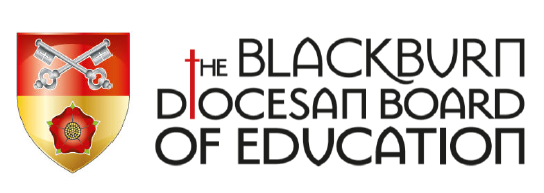 BLACKBURN DIOCESAN BOARD OF EDUCATION  of  and Application Form for a Post in a Church of England/Methodist School(In which the Governing Body is the employer)Please complete ALL sections of the formList past employment starting with the most recent post. Add additional teaching experience boxes as necessaryReferees - Please give the names of three people able to comment on your suitability for this post.  This form should be emailed to: Application for Appointment to the post ofName of School/Educational SettingPersonalPersonalPersonalPersonalPersonalSurnameChristian Name(s)Teacher Reference NoNational Insurance No Home AddressPost codeTelephone numbers: Home:Mobile:Mobile:Mobile:Email address:Present positionPresent positionPresent positionPresent positionPresent positionPresent positionPresent positionPresent PostStarting date of present post     Starting date of present post     Starting date of present post     School/Educational Setting (name and type) Single Sex or MixedNumber on Roll (Total)Number on Roll (Total)Age Range Salary ScaleSalary££££Employer AddressPost codePost codeTelephone numberEmail contactEducation and QualificationsAdd additional lines as necessaryEducation and QualificationsAdd additional lines as necessaryEducation and QualificationsAdd additional lines as necessaryEducation and QualificationsAdd additional lines as necessaryEducation and QualificationsAdd additional lines as necessaryEducation and QualificationsAdd additional lines as necessaryEducation and QualificationsAdd additional lines as necessaryEducation and QualificationsAdd additional lines as necessarySecondary EducationSecondary EducationSecondary EducationSecondary EducationSecondary EducationSecondary EducationSecondary EducationSecondary EducationFromToQualifications obtainedQualifications obtainedQualifications obtainedQualifications obtainedQualifications obtainedQualifications obtainedSubjectSubjectSubjectLevelGradeAwarding bodyAwarding bodyDate of AwardFurther EducationFurther EducationFurther EducationFurther EducationFurther EducationFurther EducationFurther EducationFurther EducationFromToQualifications obtainedQualifications obtainedQualifications obtainedQualifications obtainedQualifications obtainedQualifications obtainedSubjectSubjectSubjectLevelGradeAwarding bodyAwarding bodyDate of AwardHigher and Professional EducationHigher and Professional EducationHigher and Professional EducationHigher and Professional EducationHigher and Professional EducationHigher and Professional EducationHigher and Professional EducationHigher and Professional EducationName of InstitutionName of InstitutionFromToQualifications obtainedQualifications obtainedQualifications obtainedQualifications obtainedQualifications obtainedQualifications obtainedQualifications obtainedQualifications obtainedSubjectSubjectSubjectLevelClass/GradeAwarding bodyAwarding bodyDate of AwardName of InstitutionName of InstitutionFromToQualifications obtainedQualifications obtainedQualifications obtainedQualifications obtainedQualifications obtainedQualifications obtainedQualifications obtainedQualifications obtainedSubjectSubjectSubjectLevelClass/GradeAwarding bodyAwarding bodyDate of AwardFurther Professional Development Add additional lines as necessaryFurther Professional Development Add additional lines as necessaryFurther Professional Development Add additional lines as necessaryFurther Professional Development Add additional lines as necessaryFurther Professional Development Add additional lines as necessary As a Participant within the last five years relevant to this post As a Participant within the last five years relevant to this post As a Participant within the last five years relevant to this post As a Participant within the last five years relevant to this post As a Participant within the last five years relevant to this postDate of courseNumber and length of sessionsDetails of courseQualifications Obtained+ Date of AwardCourse ProviderAs a Contributor within the last five years relevant to this postAs a Contributor within the last five years relevant to this postAs a Contributor within the last five years relevant to this postAs a Contributor within the last five years relevant to this postAs a Contributor within the last five years relevant to this postDate of courseNumber and length of sessionsDetails of course and Your Involvement Details of course and Your Involvement Course ProviderTEACHING EXPERIENCETEACHING EXPERIENCETEACHING EXPERIENCETEACHING EXPERIENCETEACHING EXPERIENCETEACHING EXPERIENCETEACHING EXPERIENCETEACHING EXPERIENCETEACHING EXPERIENCEName of School/Establishment including Location Name of School/Establishment including Location Type Secondary/Primary etcType Secondary/Primary etcNo. on rollMixed or Single sexMixed or Single sexAge range taughtAge range taughtPost HeldDatesDatesDatesAreas of ResponsibilityAreas of ResponsibilityAreas of ResponsibilityAreas of ResponsibilityAreas of ResponsibilityAreas of ResponsibilityFromFromToReason for LeavingTEACHING EXPERIENCETEACHING EXPERIENCETEACHING EXPERIENCETEACHING EXPERIENCETEACHING EXPERIENCETEACHING EXPERIENCETEACHING EXPERIENCETEACHING EXPERIENCETEACHING EXPERIENCEName of School/Establishment including Location Name of School/Establishment including Location Type Secondary/Primary etcType Secondary/Primary etcNo. on rollMixed or Single sexMixed or Single sexAge range taughtAge range taughtPost HeldDatesDatesDatesAreas of ResponsibilityAreas of ResponsibilityAreas of ResponsibilityAreas of ResponsibilityAreas of ResponsibilityAreas of ResponsibilityFromFromToReason for LeavingTEACHING EXPERIENCETEACHING EXPERIENCETEACHING EXPERIENCETEACHING EXPERIENCETEACHING EXPERIENCETEACHING EXPERIENCETEACHING EXPERIENCETEACHING EXPERIENCETEACHING EXPERIENCEName of School/Establishment including Location Name of School/Establishment including Location Type Secondary/Primary etcType Secondary/Primary etcNo. on rollMixed or Single sexMixed or Single sexAge range taughtAge range taughtPost HeldDatesDatesDatesAreas of ResponsibilityAreas of ResponsibilityAreas of ResponsibilityAreas of ResponsibilityAreas of ResponsibilityAreas of ResponsibilityFromFromToReason for LeavingTEACHING EXPERIENCETEACHING EXPERIENCETEACHING EXPERIENCETEACHING EXPERIENCETEACHING EXPERIENCETEACHING EXPERIENCETEACHING EXPERIENCETEACHING EXPERIENCETEACHING EXPERIENCEName of School/Establishment including Location Name of School/Establishment including Location Type Secondary/Primary etcType Secondary/Primary etcNo. on rollMixed or Single sexMixed or Single sexAge range taughtAge range taughtPost HeldDatesDatesDatesAreas of ResponsibilityAreas of ResponsibilityAreas of ResponsibilityAreas of ResponsibilityAreas of ResponsibilityAreas of ResponsibilityFromFromToReason for LeavingTEACHING EXPERIENCETEACHING EXPERIENCETEACHING EXPERIENCETEACHING EXPERIENCETEACHING EXPERIENCETEACHING EXPERIENCETEACHING EXPERIENCETEACHING EXPERIENCETEACHING EXPERIENCEName of School/Establishment including Location Name of School/Establishment including Location Type Secondary/Primary etcType Secondary/Primary etcNo. on rollMixed or Single sexMixed or Single sexAge range taughtAge range taughtPost HeldDatesDatesDatesAreas of ResponsibilityAreas of ResponsibilityAreas of ResponsibilityAreas of ResponsibilityAreas of ResponsibilityAreas of ResponsibilityFromFromToReason for LeavingOTHER EMPLOYMENTOTHER EMPLOYMENTOTHER EMPLOYMENTOTHER EMPLOYMENTEmployerNature of Employment(including reason for leaving)FromToIf you have any gaps in your employment record, please provide an explanation:Faith Referee - one required (optional)Faith Referee - one required (optional)Faith Referee - one required (optional)Faith Referee - one required (optional)NamePositionName of ChurchDenominationHome AddressPost codeTelephone numberEmail address:Relationship to applicantYour faith referee should have pastoral responsibility for the Church at which you regularly worship. If you do not use your parish priest/minister, or if you have not used a church at which you regularly worship please state your reasons  :Your faith referee should have pastoral responsibility for the Church at which you regularly worship. If you do not use your parish priest/minister, or if you have not used a church at which you regularly worship please state your reasons  :Your faith referee should have pastoral responsibility for the Church at which you regularly worship. If you do not use your parish priest/minister, or if you have not used a church at which you regularly worship please state your reasons  :Your faith referee should have pastoral responsibility for the Church at which you regularly worship. If you do not use your parish priest/minister, or if you have not used a church at which you regularly worship please state your reasons  :Professional Referees – two required For Headteacher appointments - one referee should be your Local Authority/MAT CEO For Deputy Headteacher and other teacher appointments - one referee should be your current line manager/employer etc. If you are not currently working with children but have done so in the past, one reference must be obtained from the employer who most    recently employed you to work with children.References will not be accepted from relatives or from people writing solely in the capacity of friends.Professional Referees – two required For Headteacher appointments - one referee should be your Local Authority/MAT CEO For Deputy Headteacher and other teacher appointments - one referee should be your current line manager/employer etc. If you are not currently working with children but have done so in the past, one reference must be obtained from the employer who most    recently employed you to work with children.References will not be accepted from relatives or from people writing solely in the capacity of friends.NamePositionName of school/organisationTelephone numberEmail address:Relationship to applicantNamePositionName of school/organisationTelephone numberEmail address:Relationship to applicantDisclosure of Criminal BackgroundDisclosure of Criminal BackgroundDisclosure of Criminal BackgroundDisclosure of Criminal Backgrounda)   Do you have any convictions, cautions, reprimands or final warnings that are not "protected" as defined by the Rehabilitation of Offenders Act 1974 (Exceptions) Order 1975 (as amended in 2013)?                                                                YESYESNOYou may be entitled to answer 'no' to this question even if you have been convicted of a criminal offence in the past, however certain types of employment which involves contact with children and / or vulnerable adults are excluded under Rehabilitation of Offenders Act 1974 (Exceptions) Order 1975 (as amended in 2013).  It is therefore suggested that you take appropriate advice if you are in any doubt as to the correct answer to give.Please note the amendments to the Exceptions Order 1975 (2013) provide that certain spent convictions and cautions are 'protected' and are not subject to disclosure to employers , and cannot be taken into account. Guidance and criteria on the filtering of these cautions and convictions can be found on the Disclosure and Barring Service web site.You may be entitled to answer 'no' to this question even if you have been convicted of a criminal offence in the past, however certain types of employment which involves contact with children and / or vulnerable adults are excluded under Rehabilitation of Offenders Act 1974 (Exceptions) Order 1975 (as amended in 2013).  It is therefore suggested that you take appropriate advice if you are in any doubt as to the correct answer to give.Please note the amendments to the Exceptions Order 1975 (2013) provide that certain spent convictions and cautions are 'protected' and are not subject to disclosure to employers , and cannot be taken into account. Guidance and criteria on the filtering of these cautions and convictions can be found on the Disclosure and Barring Service web site.You may be entitled to answer 'no' to this question even if you have been convicted of a criminal offence in the past, however certain types of employment which involves contact with children and / or vulnerable adults are excluded under Rehabilitation of Offenders Act 1974 (Exceptions) Order 1975 (as amended in 2013).  It is therefore suggested that you take appropriate advice if you are in any doubt as to the correct answer to give.Please note the amendments to the Exceptions Order 1975 (2013) provide that certain spent convictions and cautions are 'protected' and are not subject to disclosure to employers , and cannot be taken into account. Guidance and criteria on the filtering of these cautions and convictions can be found on the Disclosure and Barring Service web site.You may be entitled to answer 'no' to this question even if you have been convicted of a criminal offence in the past, however certain types of employment which involves contact with children and / or vulnerable adults are excluded under Rehabilitation of Offenders Act 1974 (Exceptions) Order 1975 (as amended in 2013).  It is therefore suggested that you take appropriate advice if you are in any doubt as to the correct answer to give.Please note the amendments to the Exceptions Order 1975 (2013) provide that certain spent convictions and cautions are 'protected' and are not subject to disclosure to employers , and cannot be taken into account. Guidance and criteria on the filtering of these cautions and convictions can be found on the Disclosure and Barring Service web site.b) If you answer yes, please detail offence(s) including date(s) and sentence(s) where relevant, in a sealed envelope, marked Private and Confidential for the attention of the Chair of Governors c/o the school / establishment.b) If you answer yes, please detail offence(s) including date(s) and sentence(s) where relevant, in a sealed envelope, marked Private and Confidential for the attention of the Chair of Governors c/o the school / establishment.b) If you answer yes, please detail offence(s) including date(s) and sentence(s) where relevant, in a sealed envelope, marked Private and Confidential for the attention of the Chair of Governors c/o the school / establishment.b) If you answer yes, please detail offence(s) including date(s) and sentence(s) where relevant, in a sealed envelope, marked Private and Confidential for the attention of the Chair of Governors c/o the school / establishment.c)   I can confirm that I am not barred from working with children or vulnerable adults or subject to sanctions imposed by a regulatory body or subject to any on-going investigation into any matter which may bring into question my suitability for the post applied for.Signaturec)   I can confirm that I am not barred from working with children or vulnerable adults or subject to sanctions imposed by a regulatory body or subject to any on-going investigation into any matter which may bring into question my suitability for the post applied for.DateCanvassing directly or indirectly will disqualify candidates. State whether you are related to, or have a close relationship with any existing employee or employer (including governors) By submitting this application form, I certify that the information contained in this application form is accurate and true. I give my explicit consent to the processing, transfer and disclosure of all information submitted by me during the recruitment process and throughout any subsequent periods of employment for pre-employment checks, equal opportunities monitoring, payroll operations and training and absence records.I understand that by deliberately giving false or incomplete answers I will be disqualified from consideration for this post or, if I am appointed, may be liable to summary dismissal with possible referral to the police. By submitting this application form, I certify that the information contained in this application form is accurate and true. I give my explicit consent to the processing, transfer and disclosure of all information submitted by me during the recruitment process and throughout any subsequent periods of employment for pre-employment checks, equal opportunities monitoring, payroll operations and training and absence records.I understand that by deliberately giving false or incomplete answers I will be disqualified from consideration for this post or, if I am appointed, may be liable to summary dismissal with possible referral to the police. SignatureDate:Letter of ApplicationYou are asked to submit a letter, describing how your previous experience and achievements have helped prepare you for this post in a Church school.  You should give a clear statement of your educational philosophy, its implementation in practice and your commitment to developing the Christian character of the school.  You should address areas raised in the job specification and person specification.  Please include any other information you feel would be helpful.  Your letter should be concise with organised views.